     BLOK 3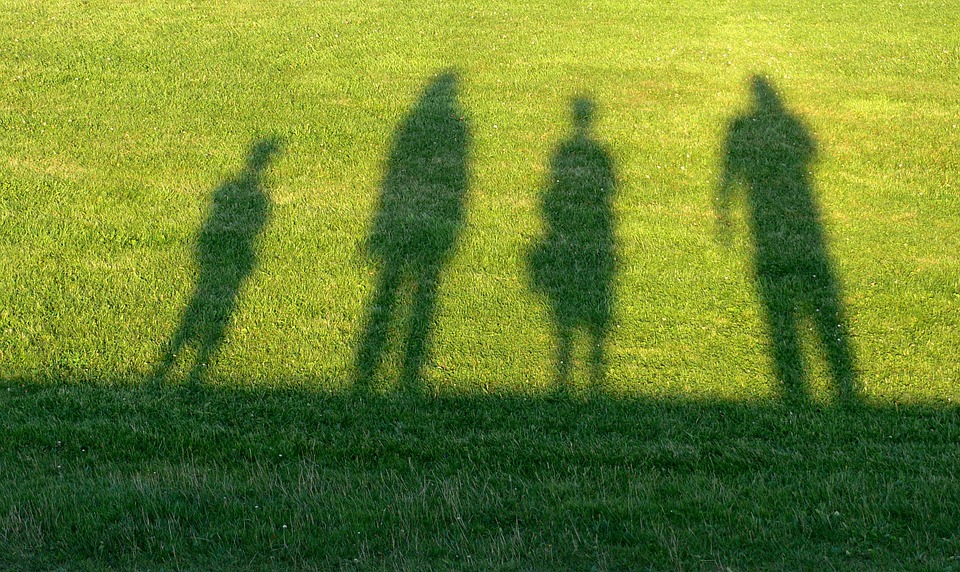 Het proces in hulpverleningsgesprekken‘Verschillen zijn geen probleem, totdat iemand de waarheid claimt.’Jitske KramerDeep democracyThema De hulpverlener in het hulpverleningsproces : Intake en taxatieDatum & tijd Aantal lesuren: 6  uurCompetentieKennis:STW weet het belang van het in kaart brengen van de brede systemische context voor het eerste gesprek waarbij aan bod komt: in welke context is de hulpvraag ontstaan en van waaruit heeft de verwijzing plaats gevonden, informatie over het aanmeldingsprobleem en het grotere systeem waarvan de hulpvrager(s) deel uit maakt, de invloed van het probleem op systeemleden, de bronnen van veerkracht van de systeemleden, informatie over het samen spel van cliënt-systeem-therapeut-instelling-cultuur.STW weet het belang van de invloed van het professionele context op hulpverleningsproces.Vaardigheden: STW kan contextualiseren van de hulpvraag door te kijken naar: directe gezinsrelaties, familierelaties, grootfamilie, het sociaal netwerk, school/ werk, buurt, sociaal maatschappelijke omgeving, economische situatie, cultuur. STW kan vanuit systemische hypothesen werken (werken met hypothesen en veranderhypothesen.STW ontwikkelt zich verder in het werken met systemische vragen.Attitude: STW is zich bewust van zienswijze dat er meerdere werkelijkheden voorkomen en de waarheid niet bestaat.DoelCursist kan door een hulpvraag te verbreden, te werken vanuit hypothesen en te kijken naar veranderingsmogelijkheden en kracht in systemen, een systemische inschatting maken en een hulpverleningstraject opstarten. Werken met modellen om te leren denken in een bredere contextCursist weet dat systemisch denken samenhangt met de overtuiging dat er meerdere werkelijkheden zijn.Programma1. Korte terugkoppeling vorige bijeenkomst:   mondeling en via Kahoot 112. Literatuur bespreken met als inleiding een kort filmfragment3. Aan de slag met het thema; Oefening Hulpvraag & Hypothesen Formuleren  35                                                                 LUNCH4. DVD eerste gesprek met observatie opdrachten en opdracht hypothesen te formuleren en     formuleren van veranderingsmogelijkheden5. Oefening Cultureel Interview Rohlof  366. Aan de slag met het thema; Rollenspel Hulpvraag & Hypothesen Formuleren 377. Afsluiting Wondervraag 38Verplichte literatuurUit: Systemisch Werken - A. Savenij e.a.  2018   (ISBN 978 90 5898 3169)Hst  5.  Kennismaken: het begin van de werkrelatie blz. 63 t/m 78Hst  6. In kaart brengen blz. 79 t/m 93Uit: Een psychische stoornis heb je niet alleen – J. Baars, E. van Meekeren e.a.        2003   (ISBN 9789461058188)	 Hfst.10. Diagnostiek blz. 205 t/m blz. 221 Hfst. 7.  Het eerste contact en basisvaardigheden blz. 163 t/m blz. 182Uit: De kracht van oplossingen  Handboek oplossingsgericht werken 3 Druk  -  Peter de Jong & Insoo Kim Berg 2015	Bijlagen Eerste sessie protocol blz. 421              Hst. 6 Voortbouwen op krachten en successen van de cliënt                           Woordgebruik en referentiekader van de cliënt respecteren blz. 135                                                         Aanbevolen literatuurUit:  Gezinstherapie in de praktijk  -   P. Rober  2012     (ISBN 978 90 3348  8214)Hst 1. De eerste sessie   blz. 25 t/m 55Uit:  Handboek Systeemtherapie  -   A. Savenij e.a.  2015     (ISBN 978 90 5898 2575)Hst. 13 Systemische diagnostiek  blz. 187 t/m 199Ontwikkeling en inwikkeling: Naar een cultuursensitieve diagnostiek en therapie voor kinderen              	en adolescenten – V. Kouratovsky   2006Uit: De Volkskrant Magazine – 28 maart 2016	Arnon Grunberg interviewt Anouk Teeuwe  ‘Zonder kinderen had ik mij kapot geleefd’Filmtip: Into the wild         BLOK 32   Het proces in hulpverleningsgesprekken‘Voor iemand die niet weet waar hij heen wil, bestaat geen gunstige wind.’Seneca (5 v.Chr. -  65 n.Chr.)Thema De hulpverlener in het hulpverleningsproces: Indicatie en behandelingDatum & tijd Aantal lesuren: 6 uurCompetentieKennis:STW heeft kennis van een therapeutisch systeem (weet dat hij interacteert mét en onderdeel is van het systeem maar ook onderdeel is van de context waarin hij werkt).STW heeft basale kennis van behandelvormen als MST, FFT, EFT, schematherapie, CGT.Vaardigheden: STW kan door herformuleren van problematiek in systemische termen, gezinssysteem motiveren voor behandeling. STW kan systemisch vragen formuleren en toepassen in het hulpverleningsproces.STW is in staat om systemische context te creëren van waaruit er voortgang van het hulpverleningsproces kan plaatsvinden en kan middels evaluatiemomenten opnieuw ruimte creëren om voortgang te bewerkstelligen.Attitude: STW blijft zich bewust van invloed van belangrijke anderen (leden van familiesysteem, leden van professionele systeem).STW gaat er van uit dat cliënt expert is over eigen leven.DoelCursist is in hulpverleningsproces in staat om tot visie overeenstemming te komen met cliëntsysteem.Cursist is in staat te reflecteren op hulpverleningsproces, kan zich verplaatsen in alle gezinsleden met hun verschillende standpunten en houdt rekening met belangrijke afwezigen.Programma1. Korte terugkoppeling vorige bijeenkomst:   mondeling en via Kahoot 112. Literatuur bespreken met als inleiding een kort filmfragment3. DVD: visie overeenstemming bereiken4. Uitleg Roos van Leary 5. Aan de slag met het thema: Oefening de Roos van Leary  396. Aan de slag met het thema: Oefening De Grote Afwezige 40                                    LUNCH7. Korte filmfragmenten (Angels of America) of opnames van ons zelf om de verschillende posities     te leren herkennen8. Aan de slag met het thema: Rollenspel Leiding nemen, Leading from behind & Invoegen 419. Afsluiting volgens protocol Compliment 42Verplichte literatuurUit: Systemisch Werken - A. Savenij e.a.  2018   (ISBN 978 90 5898 3169)Hst  8.  Spreken – met wie ? -  blz. 105 t/m 130Uit:  Handboek Systeemtherapie  -   A. Savenij e.a.  2015     (ISBN 978 90 5898 2575)Hst. 11 De behandelcontext  blz. 163 t/m 176Uit:  Werken met de Roos van Leary  -  S. Vane  2007  (ISBN 978 90 2441 7667) blz. 9 t/m 16, blz. 21 t/m 31, blz. 33-35.Uit:  Een psychische stoornis heb je niet alleen –   J. Baars, E. v. Meekeren  2013 (ISBN 9789461058188)      Hfst. 12 Behandeling blz. 239 – blz. 248Uit: De kracht van oplossingen  Handboek oplossingsgericht werken 3 Druk  -  Peter de Jong & Insoo Kim Berg 2015	Bijlagen Protocol voor latere sessies  blz. 422Aanbevolen literatuurUit: Tijdschrift voor Kinder- en jeugdpsychotherapie    Jaargang 38  - 2011   blz. 5-19           De organisatie van de behandelcontext   -  E. Berkvens e.a.Uit: Tijdschrift voor Psychotherapie   Januari 2006 – B. HillewaereWerken met de mogelijkheden van cliënten en gezinnen met behulp van kernkwadranten en genogrammenFilmtip: In a better worldBLOK 33   Het proces in hulpverleningsgesprekken‘Grote momenten om anderen te helpen doen zich zelden voor, kleine momenten omringen ons elke dag.’Sally KochThema De hulpverlener in het hulpverleningsproces: Leren kennen van de eigen mogelijkheden en beperkingen als hulpverlenerDatum & tijdAantal lesuren: 6 uurCompetentieKennis:STW weet welke aspecten een rol spelen bij het opbouwen van een werkrelatie.STW is op de hoogte van begrip: innerlijke dialoog en heeft kennis van de verschillende rollen die hij in kan nemen in het hulpverleningsproces: expert, coach en facilitator.Vaardigheden: STW kan gebruik maken van innerlijke dialoog. STW heeft zicht op de positie die hij in neemt in het hulpverleningsproces en kan met de verschillende rollen ‘spelen’.STW ziet en kan omgaan met impasse in het werken met systemen.STW kan ruimte maken voor verandering.STW heeft oog voor paralelprocessenAttitude: STW is zich bewust van eigen beperkingenDoelCursist kan reflecteren op het hulpverleningsproces, ziet eigen aandeel in het proces, kan omgaan met valkuilen en weet manieren om ruimte te maken voor voortgang. Programma1. Korte terugkoppeling vorige bijeenkomst mondeling en via Kahoot  112. Literatuur bespreken via een van te voren vastgelegd schema met als inleiding een kort     filmfragment3. Aan de slag met het thema: Oefening Behandelcontext 434. Aan de slag met het thema; Oefening Hoe communiceer je problemen aan niet systeem       			            georiënteerde collega’s? 445. Aan de slag met het thema; Oefening; bij de koffie automaat  45                                    LUNCH6. Aan de slag met het thema; Rollenspel MDO 46 7. Reflectie oefening: Hoe reageer ik op agressie, passiviteit, onrust en afhankelijkheid?8. Afsluiting Protocol Yes-setting 47Verplichte literatuurUit:  Gezinstherapie in de praktijk  -   P. Rober  2012     (ISBN 978 90 3348 8214)Hst. 5  Het innerlijk gesprek  blz.  125 t/m 135Uit: Systemisch Werken - A. Savenij e.a.  2018   (ISBN 978 90 5898 3169)Hst  3.  Hulpverlenen: een persoonlijk vlak blz. 43 t/m 54Uit: Gedragsverandering in gezinnen – A. Lange 2006 (ISBN 90 6890 586 4) Hst. 3 Tien basisstrategieën 3.7 t/m 3.10     blz 94 – blz. 128Aanbevolen literatuurUit:  Adolescenten in gezinstherapie  -   Maurizio Andolfi  2012    (ISBN 978 90 7972 9616)Hst. 5   Hulp van broers en zussen en interventie van het netwerk  blz. 219 t/m 243Uit: Systeemtherapie nummer 1 2017	De veerkracht van de therapeut – Interview met Ineke Rood  blz. 48 t/m 53Uit: Handboek Systeemtherapie  -   A. Savenij e.a.  2015     (ISBN 978 90 5898 2575)Hst. 12 De therapeut   blz. 177 – blz. 185Filmtip: Soprano’s  &   Kijken in de zielBLOK 34   Het proces in hulpverleningsgesprekken‘Ik ging op zoek naar mezelf.’Heraclitus 540- 480 voor Chr.Thema  De hulpverlener in het hulpverleningsproces: samenwerking, doorverwijzing en effecten van falende samenwerkingDatum & tijdAantal lesuren: 6 uurCompetentieKennis:STW heeft kennis van invloed van grotere hulpverleningscontexten.STW weet wat valkuilen zijn om wel of niet behandeling af te sluiten.Vaardigheden: STW kan hulpverlenersoverleg voorzitten en behandelverloop bespreekbaar maken. STW heeft zicht op eigen positie grotere hulpverlenerscontext rond de cliënt.STW kan werken met CDOI van Scott Miller.STW kan behandeling afrondenAttitude: STW herkent eigen valkuilen in zijn hulpverlenersrol.DoelCursist heeft zicht op grotere hulpverleningscontext en kan het proces van de hulpverlening hierbinnen plaatsen. Cursist weet hoe hij bij stagnerende hulpverlening de context kan verbreden en is zich bewust van eigen valkuilen bij het afsluiten van een behandeling. Programma1. Korte terugkoppeling vorige bijeenkomst: mondeling en via Kahoot 112. Literatuur bespreken met als inleiding een kort filmfragment3. Inleiding regelgeving4. Korte uitleg CDOI 5. Aan de slag met het thema; Rollenspel Reflecting Team 48                                    LUNCH6. . Aan de slag met het thema; Rollenspel Reflecting Team 497. Korte filmfragmenten of opnames van ons zelf om het thema verder uit te werken9. Afsluiting Verwerven van Mandaat 50Verplichte literatuurUit:  Tijdschrift voor gedragstherapie en cognitieve therapie 2012 /4 Het afsluiten van eindeloze behandelingen Walter Arts, Michel Reinders Uit: Systemisch Werken - A. Savenij e.a.  2018   (ISBN 978 90 5898 3169)Hst  12. Verandering: een epiloog blz. 195 t/m 203Uit:  Een psychische stoornis heb je niet alleen – J. Baars, E. van Meekeren 2013   (ISBN 9789461058188) Hst. 4   De organisatorische context van de GGZHst. 27 Psychiatrische crisis Uit: De kracht van oplossingen  Handboek oplossingsgericht werken 3 Druk  -  Peter de Jong & Insoo Kim Berg 2015	Hst. 3 Vaardigheden om niet-te-weten en één stap achter te blijven blz. 41 t/m 77Aanbevolen literatuurUit:  Handboek Systeemtherapie  -   A. Savenij e.a.  2015     (ISBN 978 90 5898 2575)Hst. 56 Crisisinterventie en omgaan met suïcidaliteit  blz. 759 t/m 766.Filmtip: Adam’s Apples